УСТАНАВЛИВАЕМ БИБЛИОТЕКУ ПИТОНА, КОТОРАЯ ОТВЕЧАЕТ ЗА РАБОТУ С TELLOВ программировании библиотека — это набор или, точнее сказать, предварительно настроенный набор подпрограмм, функций и операций, которые в дальнейшем может использовать ваша программа. Библиотека, которую мы скачаем, как раз содержит предварительно настроенные команды для управления TelloУстановка библиотеки tello_binom (Windows)Скачайте архив с библиотекойИзвлеките файлы из этого архива в папку на вашем компьютере (с:/tello EDU). Заведите папку заранее или в ходе разворачивания архива.      3. Перейдите в эту папку, найдите файл «setup.bat»      4. Запустите файл «setup.bat», чтобы установить библиотеку в вашу систему*. Установка потребует подключения к Интернету для загрузки необходимых дополнительных файлов.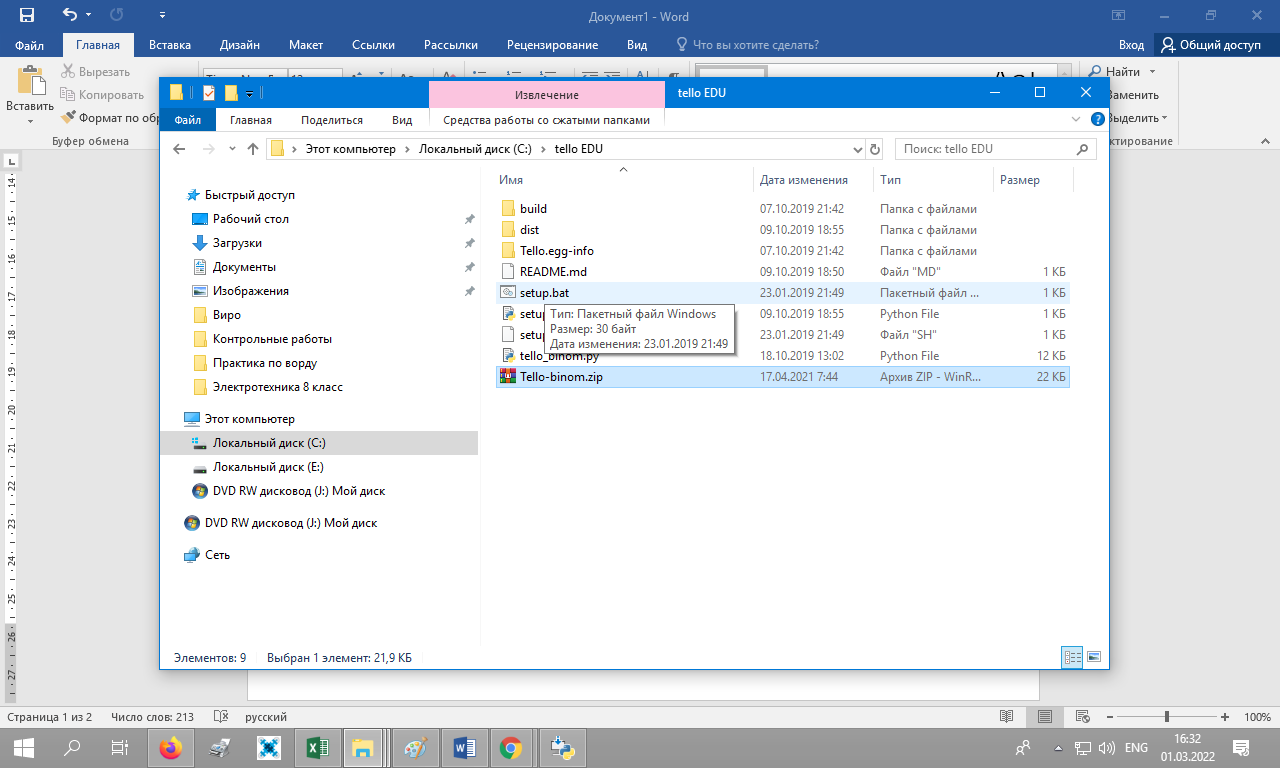 *Если с установкой возникли проблемы (библиотека не импортируется в программах):Скопируйте файл tello_binom.py в свою рабочую папку, где будут находиться программы для Tello Edu. Вариант для более продвинутых пользователей: скопируйте файл tello_binom.py в папку, где установлен Python 3:…/папка с Python, например, Python37/ Lib/site-packages/Проверьте, как библиотека работает.           Запустите программу IDLE. Откроется т.н. консоль. Проверим, что библиотека tello_binom установлена правильно. Для этого попытаемся подгрузить ее в прогамму.           Введите: from tello_binom import * и нажмите <Enter>.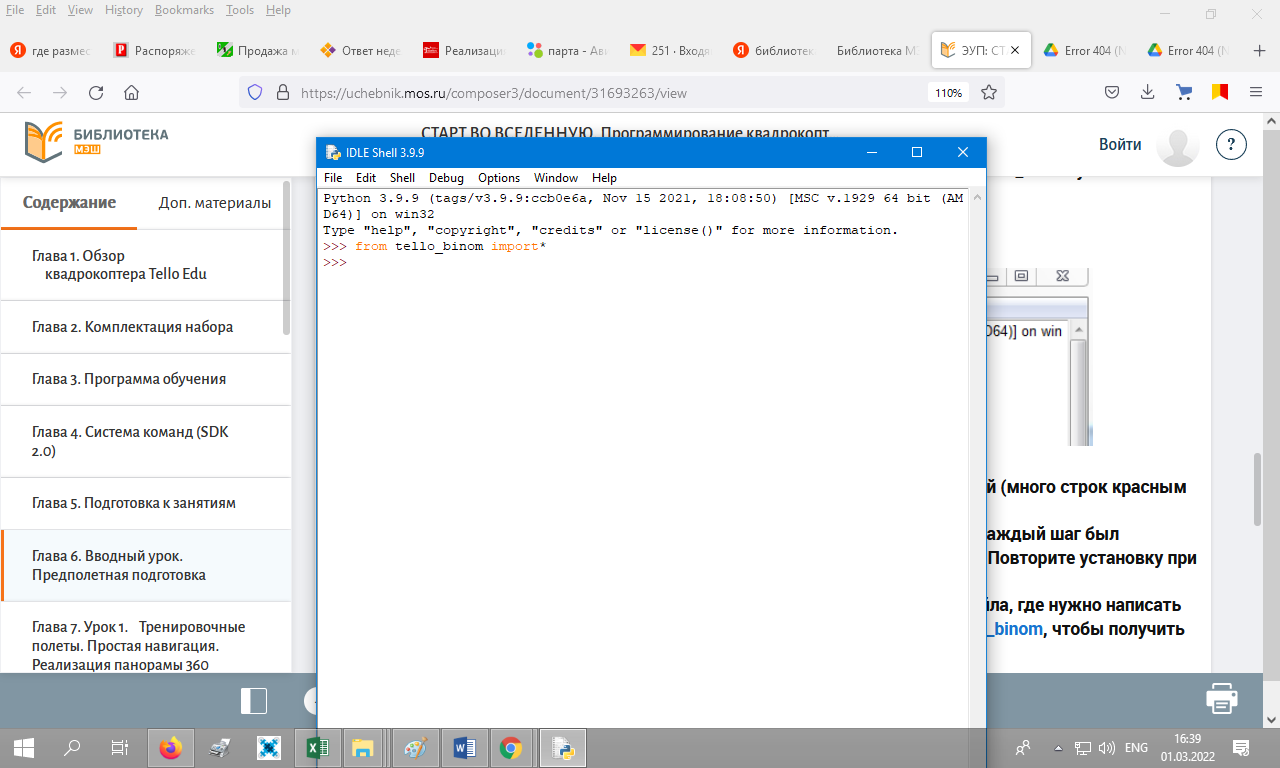 Если библиотека установлена корректно, то реакция будет следующей:Если библиотека установлена неправильно, то вы увидите сообщение с ошибкой (красным шрифтом). В этом случае ещё раз посмотрите инструкцию по установке и убедитесь, что каждый шаг был выполнен правильно, и что во время установки не произошло никаких ошибок. Повторите установку при необходимости.